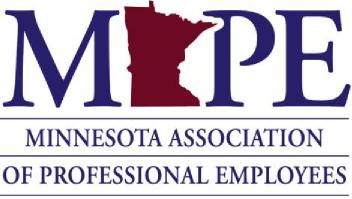 Arbitration Team PolicyBoard of Directors Revision Date: 1/3/1995, 3/24/2006, 10/10/2008, 10/16/2020Summary: To identify the composition of the MAPE Arbitration Team and the responsibilities of the MAPE Vice President in the Arbitration Team process.Related Information:Policy:The Arbitration Team will consist of the Enforcement Business Agents, the MAPE Statewide Vice President and steward of record.The MAPE Statewide Vice President, as chair of the Employee Rights Committee or its designee, shall serve as a voting member of the Arbitration Team.The MAPE Statewide Vice President should make every effort to appoint the most appropriate steward (steward of record if available or most knowledgeable) to serve as a voting member of the Arbitration Team when grievances or class action grievances of their concern are being considered by the Arbitration Team. If no steward from the grievant’s region is available, a steward from another region may be appointed.As feasible, every arbitration will have at least one steward present. The steward present should be the steward of record if possible.